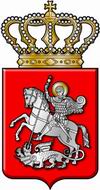 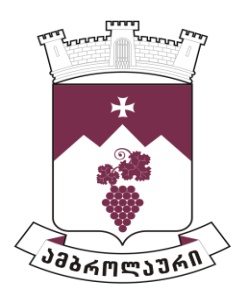 ამბროლაურის მუნიციპალიტეტის საკრებულოსგ ა ნ კ ა რ გ უ ლ ე ბ ა  N022021 წლის 16 თებერვალიქ. ამბროლაურიამბროლაურის მუნიციპალიტეტის საჯარო მმართველობის რეფორმის განხორციელების ხელშეწყობისათვის ელექტრონული სერვისების განვითარების მიმართულებით 2021 წლის სამოქმედო გეგმის დამტკიცების თაობაზესაქართველოს ორგანული კანონის „ადგილობრივი თვითმმართველობის კოდექსი“ მე-16 მუხლის მე-3 და მე-4 პუნქტების, 24-ე მუხლის მე-2 პუნქტისა და 61-ე მუხლის პირველი და მე-2 პუნქტების შესაბამისად, ამბროლაურის მუნიციპალიტეტის საკრებულომგ ა დ ა წ ყ ვ ი ტ ა :1. დამტკიცდეს „ამბროლაურის მუნიციპალიტეტის საჯარო მმართველობის რეფორმის განხორციელების ხელშეწყობისათვის ელექტრონული სერვისების განვითარების მიმართულებით 2021 წლის სამოქმედო გეგმა“ დანართის შესაბამისად.2. განკარგულება შეიძლება გასაჩივრდეს ძალაში შესვლიდან ერთი თვის ვადაში ამბროლაურის რაიონულ სასამართლოში (მისამართი: ქ. ამბროლაური, კოსტავას ქუჩა N13).3. განკარგულება ძალაში შევიდეს მიღებისთანავე.საკრებულოს თავმჯდომარე                                                                  ასლან საგანელიძედანართიამბროლაურის მუნიციპალიტეტის საჯარო მმართველობის რეფორმის განხორციელების ხელშეწყობისათვის ელექტრონული სერვისების განვითარების მიმართულებით 2021 წლის სამოქმედო გეგმაNკონკრეტული ამოცანასაქმიანობაინდიკატორიშემსრულებელივადებიმონიტორინგიIადგილობრივი მმართველობის გამჭვირვალობის ხელშეწყობაადგილობრივი მმართველობის გამჭვირვალობის ხელშეწყობაადგილობრივი მმართველობის გამჭვირვალობის ხელშეწყობაადგილობრივი მმართველობის გამჭვირვალობის ხელშეწყობაადგილობრივი მმართველობის გამჭვირვალობის ხელშეწყობაადგილობრივი მმართველობის გამჭვირვალობის ხელშეწყობა1.1მუნიციპალიტეტის ვებგვერდზე მოქალაქეთა წინადადებებისა და საჩივრების განთავსების და მათზე პასუხის შესაძლებლობების დანერგვა- მუნიციპალიტეტის ვებგვერდის ტექნიკური შესაძლებლობების გაზრდა;- მოქალაქეთა ინფორმირება დამატებით შესაძლებლობებზემუნიციპალიტეტის ვებგვერდის გაზრდილიშესაძლებლობები- ადგილობრივი თვითმმართველობა;- ადგილობრივიარასამთავრობო ორგანიზაციები2021 წელიწელიწადში2-ჯერ1.2ადგილობრივი მოსახლეობის ფართო ინფორმირებულობა ელექტრონულ მომსახურებაზესაინფორმაციოღონისძიებები:განცხადების გაკვრახალხმრავალ ადგილებზე: მარკეტი,აფთიაქები, მუნიციპალიტეტი და სხვა;საინფორმაციობუკლეტის გამოშვებადა დარიგება;სოციალური კლიპისმომზადება და გაშვებაქსელშიინფორმაციისგავრცელება ტელეფონზეშეტყობინებებით- გაკრულიგანცხადებების რაოდენობა;- საინფორმაციობუკლეტების რაოდენობა;- გამოხმაურება სოციალურქსელში;- შეტყობინებების რაოდენობაადგილობრივი არასამთავრობოორგანიზაციები2021 წელიწელიწადში2-ჯერ1.3ადგილობრივი მედიასაშუალების ჩართვა, საჯარო მმართველობის რეფორმის მიმდინარეობის საკითხების გაშუქების მიზნით- ადგილობრივი საინფორმაციო წყაროების ჩართვა;- საჯარო რეფორმაზეინფორმაციის გაშვება ეთერში- ჩართული საინფორმაციო წყაროების რაოდენობა და სახე;- დაფიქსირებულიგადაცემების რაოდენობა და  თემატიკა- ადგილობრივიმედია;- ადგილობრივითვითმმართველობა;- სამუშაო ჯგუფი2021 წელიწელიწადში2-ჯერIIადგილობრივი მმართველობის ეფექტიანობის გაზრდაადგილობრივი მმართველობის ეფექტიანობის გაზრდაადგილობრივი მმართველობის ეფექტიანობის გაზრდაადგილობრივი მმართველობის ეფექტიანობის გაზრდაადგილობრივი მმართველობის ეფექტიანობის გაზრდაადგილობრივი მმართველობის ეფექტიანობის გაზრდა2.1ადგილობრივი მოსახლეობის ინფორმირებულობის გაზრდა ელექტრონულ მომსახურეობაზე- საინფორმაციო შეხვედრები ან შეტყობინებები ტელეფონზე;- საინფორმაციო ფურცლის გაკვრა ხალხმრავალ ადგილებში;- საინფორმაციო ვიდეო-რგოლების მომზადება და ჩვენება;- განთავსება სოციალურქსელებში- მონაწილეთა რაოდენობა;- გაგზავნილიშეტყობინებების რაოდენობა;- გაკრული განცხადებისრაოდენობა;- სოციალური ქსელის მომხმარებელთა რაოდენობა- ადგილობრივი არასამთავრობო ორგანიზაციები;- მედია;- ადგილობრივითვითმმართველობა2021 წელიწელიწადში2-ჯერIIIადგილობრივი მმართველობის ინკლუზიურობის გაზრდაადგილობრივი მმართველობის ინკლუზიურობის გაზრდაადგილობრივი მმართველობის ინკლუზიურობის გაზრდაადგილობრივი მმართველობის ინკლუზიურობის გაზრდაადგილობრივი მმართველობის ინკლუზიურობის გაზრდაადგილობრივი მმართველობის ინკლუზიურობის გაზრდა3.1ადგილობრივი მუნიციპალიტეტისთანამშრომელთა ცოდნის ამაღლება: საჯარო სამსახურის რეფორმა (PAR), გენდერული ბიუჯეტირების, პროგრამულიბიუჯეტირების საკითხებშიტრენინგის ჩატარებამუნიციპალიტეტისთანამშრომლებთანკვალიფიკაციაამაღლებულ თანამშრომელთა რაოდენობაადგილობრივითვითმმართველობა2021 წელიწელიწადში2-ჯერ3.2შშმ პირთა ჯგუფებისათვისშესაბამისი პირობების შექმნაადმინისტრაციულიშენობებისა დასოციალურიდანიშნულებისობიექტების პანდუსითუზრუნველყოფა- პანდუსების რაოდენობა;- პანდუსით მოსარგებლეთა რაოდენობაადგილობრივითვითმმართველობა2021 წელიწელიწადშიერთხელIVმოქალაქეთა საჭიროებებისა და პრიორიტეტების გამოვლენა და მათზე რეაგირებამოქალაქეთა საჭიროებებისა და პრიორიტეტების გამოვლენა და მათზე რეაგირებამოქალაქეთა საჭიროებებისა და პრიორიტეტების გამოვლენა და მათზე რეაგირებამოქალაქეთა საჭიროებებისა და პრიორიტეტების გამოვლენა და მათზე რეაგირებამოქალაქეთა საჭიროებებისა და პრიორიტეტების გამოვლენა და მათზე რეაგირებამოქალაქეთა საჭიროებებისა და პრიორიტეტების გამოვლენა და მათზე რეაგირება4.1ადგილობრივი მოსახლეობის (მათ შორის, ახალგაზრდების,ქალების) ეკონომიკურიგაძლიერების ხელშეწყობაადგილობრივიმოსახლეობისინფორმირებასახელმწიფო ანსაერთაშორისოორგანიზაციების მიერგამოცხადებულიპროექტების შესახებ- მოძიებულიპროექტების რაოდენობა;- მოსახლეობისთვისგაცემულიინფორმაციის მოცულობა- ადგილობრივიპარტნიორი ორგანიზაციები;- სამუშაო ჯგუფი2021 წელიწელიწადში2-ჯერ4.2„სამუშაო ჯგუფის“ მონაწილეობა მოსახლეობის საჭიროებების შესწავლის პროცესში- სამუშაო ჯგუფის კვლევაში მონაწილეობის მიღება;- კვლევის შედეგადგამოვლენილი საჭიროებებისგანხილვა და რეაგირება- განხილული კვლევის მასალებისრაოდენობა;-საჭიროებებისუზრუნველსაყოფად „სამუშაო ჯგუფის“მიერ შემუშავებულიწინადადებები;- წარდგენილი წინადადებებიდა მიღებული შედეგები- ადგილობრივიპარტნიორი ორგანიზაციები;- სამუშაო ჯგუფი;- ადგილობრივიმუნიციპალიტეტი2021 წელიწელიწადში2-ჯერ